Pielikums Priekules novada pašvaldības domes25.01.2018.lēmumam Nr.31 (prot.Nr.1)Nosaukums        ___Zviedru vārtu iela 1A_Kad.nr.                _       6415 007  0010_ ___Kopplatība          ___50  m2        __   __   ___ 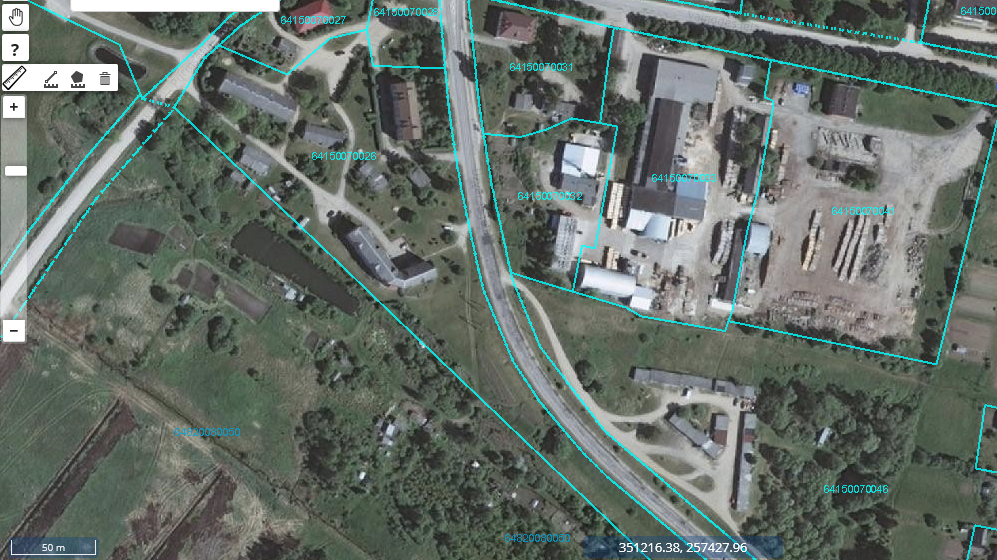 